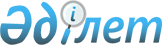 Шектеу iс-шараларын белгiлеу туралы
					
			Күшін жойған
			
			
		
					Қызылорда облысы Қармақшы ауданы Дауылкөл ауылдық округі әкімінің 2017 жылғы 10 қазандағы № 1 шешімі. Қызылорда облысының Әділет департаментінде 2017 жылғы 31 қазанда № 6010 болып тіркелді. Күші жойылды - Қызылорда облысы Қармақшы ауданы Дауылкөл ауылдық округі әкімінің 2018 жылғы 22 маусымдағы № 21 шешімімен
      Ескерту Күші жойылды - Қызылорда облысы Қармақшы ауданы Дауылкөл ауылдық округі әкімінің 22.06.2018 № 21 шешімімен (алғашқы ресми жарияланған күнінен кейін күнтізбелік он күн өткен соң қолданысқа енгізіледі).
      "Ветеринария туралы" Қазақстан Республикасының 2002 жылғы 10 шiлдедегi Заңының 10-1- бабының 7) тармақшасына сәйкес және "Қазақстан Республикасы ауыл шаруашылығы министрлiгiнiң ветеринариялық бақылау және қадағалау комитетi Қармақшы аудандық аумақтық инспекциясы" мемлекеттiк мекемесiнiң бас мемлекеттiк ветеринариялық-санитариялық инспекторының 2017 жылғы 14 қыркүйектегі № 420 ұсынысы негiзiнде Дауылкөл ауылдық округiнiң әкiмi ШЕШIМ ҚАБЫЛДАДЫ:
      1. Қызылорда облысы, Қармақшы ауданы, Дауылкөл ауылдық округi, Тұрмағамбет ауылының аумағында ұсақ малдардың арасында бруцеллез ауруының анықталуына байланысты шектеу iс-шаралары белгiленсiн.
      2. Осы шешiмнiң орындалуын бақылауды өзiме қалдырамын. 
      3. Осы шешiм алғашқы ресми жарияланған күнiнен кейiн күнтiзбелiк он күн өткен соң қолданысқа енгiзiледi.
					© 2012. Қазақстан Республикасы Әділет министрлігінің «Қазақстан Республикасының Заңнама және құқықтық ақпарат институты» ШЖҚ РМК
				
      Ауылдық округi әкiмiнің
уақытша міндетін атқарушы

Б. Байбарақов
